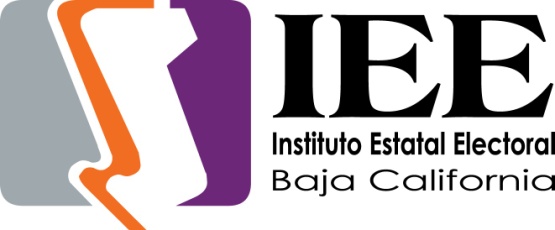 INFORME DE ACTIVIDADES DEL ÁREA DE CONTABILIDAD DEL 01 DE ENERO AL 31 DE DICIEMBRE DE 2021Durante este periodo, esta área realizó las siguientes actividades:Presentación mensual, en tiempo y forma, de los estados financieros del Instituto Electoral.Captura y registro oportuno de las operaciones contables y financieras en la contabilidad de este Instituto, efectuando además su conciliación con las cuentas bancarias con el objeto de mantener un seguimiento y control sobre los movimientos realizados.se realizó el control y seguimiento de los ingresos que este Instituto recibe como subsidio por parte de Gobierno del Estado.Se elaboraron las conciliaciones mensuales de los registros contables tanto con los registros presupuestales como con los datos emitidos por el sistema de nóminas con la finalidad de asegurar que todos los movimientos contables se encuentran correctamente reflejados.En materia de transparencia, se realizaron los trabajos procedentes para el llenado y publicación en la Plataforma Nacional de Transparencia de los formatos correspondientes.Se elaboraron y presentaron los estados financieros y sus notas correspondientes por el primero, segundo y tercer trimestre de 2021.Se realizó el timbrado de los recibos de nómina y se enviaron a los servidores públicos mediante el correo a cada uno de ellos los comprobantes fiscales de sus remuneraciones.Se presentaron y cubrieron en tiempo y forma las declaraciones de impuestos federales de retenciones de salarios, retenciones a pago de servicios profesionales, retenciones por el pago de arrendamientos a personas físicas y las retenciones de IVA. Se presentó también la declaración informativa mensual de pago de IVA a proveedores.C.P. FLORENTINO OJEDA GÓMEZJEFE DE OFICINA DE CONTABILIDAD Y FINANZAS